                     																										NO. 35JOURNALOF THESENATEOF THESTATE OF SOUTH CAROLINAREGULAR SESSION BEGINNING TUESDAY, JANUARY 8, 2019_________THURSDAY, MARCH 7, 2019Thursday, March 7, 2019(Statewide Session)Indicates Matter StrickenIndicates New Matter	The Senate assembled at 11:00 A.M., the hour to which it stood adjourned, and was called to order by the PRESIDENT.	A quorum being present, the proceedings were opened with a devotion by the Chaplain as follows:John 15:13 	“Greater love has no one than this: to lay down one’s life for one’s friend.”	Let us pray. Gracious God, As we honor You this day in prayer we also remember those among us and before us that fought for our freedom and our survival. The pages of history are red with the blood of heroes who fell and died on our behalf. Help us to always remember that life is sacred and that our freedom was achieved at a very high cost by the thousands that served before us. We also remember and pray for those who in their service to our country sustained severe injuries -- loss of limbs,  eyesight,  mobility and cognitive skills.  May we as a State and a nation remember to support these wounded heroes as they continue to fight personal battles with health, work and family concerns. 	Gracious Lord, give our leaders in these difficult days special wisdom and discernment to not ever fight foolish wars but only to put our military men and women in harm’s way when the cause is clearly just and our very survival is at stake. These matters we humble place before You, O God, knowing that You and You alone can reach into the conscience of our nation to make honorable decisions of this magnitude.  In Your holy name we pray,  Amen.	The PRESIDENT called for Petitions, Memorials, Presentments of Grand Juries and such like papers.Point of Quorum	At 11:03 P.M., Senator LEATHERMAN made the point that a quorum was not present.  It was ascertained that a quorum was not present.Call of the Senate	Senator LEATHERMAN moved that a Call of the Senate be made.  The following Senators answered the Call:Alexander	Bennett	CampbellCampsen	Cash	CorbinCromer	Davis	FanningGoldfinch	Grooms	HarpootlianKimpson	Leatherman	MartinMassey	Peeler	RiceSabb	Setzler	ShealySheheen	Talley	TurnerWilliams	Young	A quorum being present, the Senate resumed.Doctor of the Day	Senator NICHOLSON introduced Dr. Robert Bryant of Ninety-Six, S.C., Doctor of the Day.CO-SPONSORS ADDED	The following co-sponsors were added to the respective Bills:S. 298		Sens. Davis and GambrellS. 621		Sen. CorbinCO-SPONSORS REMOVED	The following co-sponsors were removed from the respective Bill:S. 492		Sens. Shealy and GambrellRECALLED	H. 3987 -- Reps. Gagnon and West:  A BILL TO AMEND SECTION 7-7-30, CODE OF LAWS OF SOUTH CAROLINA, 1976, RELATING TO THE DESIGNATION OF VOTING PRECINCTS IN ABBEVILLE COUNTY, SO AS TO REDESIGNATE THE MAP NUMBER ON WHICH THE NAMES OF THESE PRECINCTS MAY BE FOUND AND MAINTAINED BY THE REVENUE AND FISCAL AFFAIRS OFFICE.	Senator GAMBRELL asked unanimous consent to make a motion to recall the Bill from the Committee on Judiciary.	The Bill was recalled from the Committee on Judiciary and ordered placed on the Calendar for consideration tomorrow.		RECALLED AND ADOPTED	S. 430 -- Senator Cromer:  A SENATE RESOLUTION TO RECOGNIZE THE WEEK OF MARCH 10-16, 2019 AS “MEDICAL ASSISTANTS WEEK” IN SOUTH CAROLINA AND TO RECOGNIZE THE VITAL AND VALUABLE WORK OF MEDICAL ASSISTANTS IN THE HEALTHCARE PROFESSION.	Senator CROMER asked unanimous consent to make a motion to recall the Resolution from the Committee on Medical Affairs.	The Resolution was recalled from the Committee on Medical Affairs.	Senator CROMER asked unanimous consent to make a motion to take the Resolution up for immediate consideration.	There was no objection.	The Senate proceeded to a consideration of the Resolution. The question then was the adoption of the Resolution.	On motion of Senator CROMER, the Resolution was adopted and ordered sent to the House.RECOMMITTED	S. 541 -- Labor, Commerce and Industry Committee:  A JOINT RESOLUTION TO APPROVE REGULATIONS OF THE DEPARTMENT OF LABOR, LICENSING AND REGULATION - MANUFACTURED HOUSING BOARD, RELATING TO MANUFACTURED HOME INSTALLATION REQUIREMENTS, DESIGNATED AS REGULATION DOCUMENT NUMBER 4824, PURSUANT TO THE PROVISIONS OF ARTICLE 1, CHAPTER 23, TITLE 1 OF THE 1976 CODE.	On motion of Senator MASSEY, the Resolution was recommitted to Committee on Labor, Commerce and Industry.	S. 542 -- Labor, Commerce and Industry Committee:  A JOINT RESOLUTION TO APPROVE REGULATIONS OF THE DEPARTMENT OF LABOR, LICENSING AND REGULATION - CONTRACTOR'S LICENSING BOARD, RELATING TO CONTRACTOR'S LICENSING BOARD, DESIGNATED AS REGULATION DOCUMENT NUMBER 4848, PURSUANT TO THE PROVISIONS OF ARTICLE 1, CHAPTER 23, TITLE 1 OF THE 1976 CODE.	On motion of Senator MASSEY, the Resolution was recommitted to Committee on Labor, Commerce and Industry.	S. 543 -- Labor, Commerce and Industry Committee:  A JOINT RESOLUTION TO APPROVE REGULATIONS OF THE DEPARTMENT OF LABOR, LICENSING AND REGULATION - REAL ESTATE APPRAISERS BOARD, RELATING TO EDUCATION AND EXPERIENCE REQUIREMENTS FOR LICENSURE; AND MINOR CORRECTIONS, DESIGNATED AS REGULATION DOCUMENT NUMBER 4857, PURSUANT TO THE PROVISIONS OF ARTICLE 1, CHAPTER 23, TITLE 1 OF THE 1976 CODE.	On motion of Senator MASSEY, the Resolution was recommitted to Committee on Labor, Commerce and Industry.	S. 544 -- Labor, Commerce and Industry Committee:  A JOINT RESOLUTION TO APPROVE REGULATIONS OF THE DEPARTMENT OF LABOR, LICENSING AND REGULATION - BOARD OF SOCIAL WORK EXAMINERS, RELATING TO CONTINUING EDUCATION ADVISORY COMMITTEE, DESIGNATED AS REGULATION DOCUMENT NUMBER 4864, PURSUANT TO THE PROVISIONS OF ARTICLE 1, CHAPTER 23, TITLE 1 OF THE 1976 CODE.	On motion of Senator MASSEY, the Resolution was recommitted to Committee on Labor, Commerce and Industry.INTRODUCTION OF BILLS AND RESOLUTIONS	The following were introduced:	S. 626	 -- Senator Sabb:  A SENATE RESOLUTION TO CONGRATULATE LESLEE DAVID SPIVEY UPON THE OCCASION OF HER RETIREMENT AS DIRECTOR OF THE WILLIAMSBURG HOMETOWN CHAMBER, TO COMMEND HER FOR HER MANY YEARS OF DEDICATED SERVICE TO THE WILLIAMSBURG COMMUNITY AND THE STATE OF SOUTH CAROLINA, AND TO WISH HER CONTINUED SUCCESS IN ALL HER FUTURE ENDEAVORS.l:\s-res\ras\001lesl.kmm.ras.docx	The Senate Resolution was adopted.	S. 627	 -- Senator Campbell:  A BILL TO AMEND SECTION 12-37-220, CODE OF LAWS OF SOUTH CAROLINA, 1976, RELATING TO PROPERTY TAX EXEMPTIONS, SO AS TO EXTEND AN EXEMPTION FOR INSTITUTIONS OF HIGHER LEARNING TO CERTAIN INTERESTS IN PROPERTY USED FOR STUDENT HOUSING, PARKING, DINING, OR OTHER EDUCATION-RELATED PURPOSES THAT IS HELD BY A PRIVATE PARTY THAT IS CONTRACTUALLY OBLIGATED TO OPERATE THE PROPERTY FOR THE BENEFIT OF THE INSTITUTION.l:\council\bills\jn\3028dg19.docx	Read the first time and referred to the Committee on Finance.	S. 628	 -- Senator Hutto:  A BILL TO AMEND THE CODE OF LAWS OF SOUTH CAROLINA, 1976, BY ADDING SECTION 7-15-398 SO AS TO REQUIRE BOTH IN PERSON AND BY MAIL ABSENTEE VOTING IN PRESIDENTIAL PREFERENCE PRIMARY ELECTIONS HELD PURSUANT TO SECTION 7-11-20 AND TO DEFINE WHEN THE IN PERSON AND BY MAIL ABSENTEE VOTING REQUIRED BY THIS SECTION SHALL BEGIN, AND TO REQUIRE THE STATE ELECTION COMMISSION TO FURNISH CERTAIN LISTS TO THE STATE'S CERTIFIED POLITICAL PARTIES.l:\council\bills\cc\15545zw19.docx	Read the first time and referred to the Committee on Judiciary.	S. 629	 -- Senators M. B. Matthews, Hutto, Grooms, Campbell, Campsen, Hembree, Cromer, J. Matthews, Sabb, Rankin, Reese and Kimpson:  A BILL TO AMEND SECTIONS 6-1-530 AND 6-1-730, CODE OF LAWS OF SOUTH CAROLINA, 1976, RELATING TO THE USE OF REVENUE FROM THE LOCAL ACCOMMODATIONS TAX AND HOSPITALITY TAX, RESPECTIVELY, SO AS TO REDUCE A THRESHOLD FROM NINE HUNDRED THOUSAND DOLLARS IN ACCOMMODATIONS TAXES COLLECTED TO SEVEN HUNDRED FIFTY THOUSAND DOLLARS.l:\council\bills\nbd\11226dg19.docx	Read the first time and referred to the Committee on Finance.	H. 3200	 -- Reps. Henderson-Myers, Allison, Bernstein, Govan, Ridgeway, Clyburn, Brawley, McDaniel, Cogswell, Caskey, Norrell and Weeks:  A BILL TO AMEND THE CODE OF LAWS OF SOUTH CAROLINA, 1976, TO ENACT THE "SOUTH CAROLINA LACTATION SUPPORT ACT" BY ADDING SECTION 41-1-130 SO AS TO DEFINE NECESSARY DEFINITIONS, TO PROVIDE EMPLOYERS DAILY SHALL PROVIDE EMPLOYEES WITH REASONABLE UNPAID BREAK TIME OR SHALL PERMIT EMPLOYEES TO USE PAID BREAK TIME OR MEAL TIME TO EXPRESS BREAST MILK, TO PROVIDE EMPLOYERS SHALL MAKE REASONABLE EFFORTS TO PROVIDE CERTAIN AREAS WHERE EMPLOYEES MAY EXPRESS BREAST MILK, TO PROVIDE EMPLOYERS MAY NOT DISCRIMINATE AGAINST EMPLOYEES FOR CHOOSING TO EXPRESS BREAST MILK IN THE WORKPLACE IN COMPLIANCE WITH THE PROVISIONS OF THIS ACT, AND TO PROVIDE REMEDIES FOR VIOLATIONS; AND TO PROVIDE RELATED FINDINGS AND EXPRESS RELATED POLICIES.	Read the first time and referred to the Committee on Labor, Commerce and Industry.	H. 3263	 -- Reps. G. M. Smith, Erickson, Bradley, W. Newton, Huggins, Sandifer, Toole, Blackwell, Cogswell, Caskey, Atkinson, Hixon, Taylor, Fry, Weeks and Bales:  A BILL TO AMEND THE CODE OF LAWS OF SOUTH CAROLINA, 1976, TO ENACT THE "ARMED SERVICE MEMBERS AND SPOUSES PROFESSIONAL AND OCCUPATIONAL LICENSING ACT" BY ADDING SECTION 37-1-110 SO AS TO EXEMPT ARMED SERVICE MEMBERS STATIONED IN THIS STATE AND THEIR SPOUSES FROM LICENSURE FOR OCCUPATIONS AND PROFESSIONS REGULATED BY THE DEPARTMENT OF CONSUMER AFFAIRS IN CERTAIN CIRCUMSTANCES; BY ADDING SECTION 38-43-85 SO AS TO EXEMPT ARMED SERVICE MEMBERS STATIONED IN THIS STATE AND THEIR SPOUSES FROM LICENSURE AS NONRESIDENT INSURANCE LINES PRODUCERS BY THE DEPARTMENT OF INSURANCE IN CERTAIN CIRCUMSTANCES; BY ADDING SECTION 38-47-17 SO AS TO EXEMPT ARMED SERVICE MEMBERS STATIONED IN THIS STATE AND THEIR SPOUSES FROM LICENSURE AS INSURANCE ADJUSTERS BY THE DEPARTMENT OF INSURANCE IN CERTAIN CIRCUMSTANCES; BY ADDING SECTION 38-48-25 SO AS TO EXEMPT ARMED SERVICE MEMBERS STATIONED IN THIS STATE AND THEIR SPOUSES FROM LICENSURE AS PUBLIC INSURANCE ADJUSTERS BY THE DEPARTMENT OF INSURANCE IN CERTAIN CIRCUMSTANCES;  BY ADDING SECTION 40-1-625 SO AS TO EXEMPT ARMED SERVICE MEMBERS STATIONED IN THIS STATE AND THEIR SPOUSES FROM LICENSURE FOR PROFESSIONS AND OCCUPATIONS REGULATED BY BOARDS AND COMMISSIONS ADMINISTERED BY THE DEPARTMENT OF LABOR, LICENSING AND REGULATION IN CERTAIN CIRCUMSTANCES; BY ADDING SECTION 59-25-25 SO AS TO PROVIDE SPOUSES OF ARMED SERVICE MEMBERS STATIONED IN THIS STATE MAY WORK AS PUBLIC SCHOOL TEACHERS IN THIS STATE WITHOUT BEING LICENSED OR CERTIFIED BY THE DEPARTMENT OF EDUCATION IN CERTAIN CIRCUMSTANCES; TO AMEND SECTION 38-45-30, RELATING TO LICENSE APPLICATION FEE REQUIREMENTS FOR NONRESIDENT INSURANCE BROKER LICENSURE, SO AS TO EXEMPT CERTAIN ARMED SERVICE MEMBERS STATIONED IN THIS STATE AND THEIR SPOUSES FROM THE FEES; TO AMEND SECTION 38-49-20, RELATING TO LICENSURE REQUIREMENTS FOR MOTOR VEHICLE PHYSICAL DAMAGE INSPECTORS, SO AS TO EXEMPT ARMED SERVICE MEMBERS STATIONED IN THIS STATE AND THEIR SPOUSES FROM THESE REQUIREMENTS IN CERTAIN CIRCUMSTANCES; TO AMEND SECTION 38-53-80, RELATING TO LICENSURE REQUIREMENTS FOR BAIL BONDSMEN AND RUNNERS, SO AS TO EXEMPT ARMED SERVICE MEMBERS STATIONED IN THIS STATE AND THEIR SPOUSES FROM THESE REQUIREMENTS IN CERTAIN CIRCUMSTANCES; TO AMEND SECTION 40-1-640, RELATING TO THE AUTHORITY OF CERTAIN PROFESSIONALS AND OCCUPATIONAL LICENSING BOARDS TO ACCEPT AND APPLY EDUCATION, TRAINING, AND EXPERIENCE OF CERTAIN SERVICE MEMBERS, SO AS TO MAKE EXERCISE OF THIS AUTHORITY NONDISCRIMINATORY IF CERTAIN CRITERIA ARE MET; AND TO REPEAL SECTION 40-1-630 RELATING TO TEMPORARY OCCUPATIONAL AND PROFESSIONAL LICENSES THAT BOARDS AND COMMISSIONS ADMINISTERED BY THE DEPARTMENT OF LABOR, LICENSING AND REGULATION MAY ISSUE TO SPOUSES OF ACTIVE SERVICE MEMBERS STATIONED IN THIS STATE.	Read the first time and referred to the Committee on Banking and Insurance.	H. 3586	 -- Reps. Sandifer and Forrester:  A BILL TO AMEND SECTION 23-47-10, CODE OF LAWS OF SOUTH CAROLINA, 1976, RELATING TO CERTAIN TERMS AND THEIR DEFINITIONS REGARDING THE PUBLIC SAFETY COMMUNICATIONS CENTER, SO AS TO PROVIDE ADDITIONAL TERMS AND THEIR DEFINITIONS; TO AMEND SECTION 23-47-20, RELATING TO REQUIREMENTS THAT PERTAIN TO A 911 SYSTEM, SO AS TO PROVIDE THAT THE REVENUE AND FISCAL AFFAIRS OFFICE IS RESPONSIBLE FOR CREATING AND UPDATING A COMPREHENSIVE STRATEGIC 911 AND NEXTGEN 9-1-1 (NG9-1-1) SYSTEM, AND TO REVISE THE STANDARDS THAT GOVERN THE OPERATION OF 911 AND NG9-1-1 SYSTEMS; TO AMEND SECTION 23-47-40, RELATING TO 911 CHARGES THAT MAY BE IMPOSED UPON EACH LOCAL EXCHANGE ACCESS FACILITY SUBSCRIBED TO BY TELEPHONE SUBSCRIBERS WHOSE LOCAL EXCHANGE ACCESS LINES ARE IN THE AREA SERVED OR WHICH WOULD BE SERVED BY THE 911 SERVICE, SO AS TO REVISE THE LIST OF ITEMS THAT MAY BE FUNDED WITH THESE CHARGES; TO AMEND SECTION 23-47-50, RELATING TO SUBSCRIBER BILLING FOR THE PROVISION OF 911 SERVICE, SO AS TO MAKE TECHNICAL CHANGES, TO PROVIDE THAT THE "EMERGENCY TELEPHONE SYSTEM" FUND MUST BE INCLUDED IN THE ANNUAL AUDIT OF THE LOCAL GOVERNMENT, TO PROVIDE THAT UPON THE FINDING OF INAPPROPRIATE USE OF 911 FUNDS PURSUANT TO AN AUDIT, THE LOCAL GOVERNMENT MUST RESTORE THOSE FUNDS WITHIN NINETY DAYS, TO PROVIDE THAT THE LOCAL GOVERNMENT MUST PROVIDE THE REVENUE AND FISCAL AFFAIRS OFFICE A COPY OF THE AUDITED REPORT, TO PROVIDE THAT FUNDS MAY BE WITHHELD FROM A LOCAL GOVERNMENT THAT FAILS TO COMPLY WITH THE AUDIT PROVISIONS, AND TO REVISE THE PURPOSE FOR LEVYING A CMRS 911 CHARGE; TO AMEND SECTION 23-47-60, RELATING TO A LOCAL GOVERNMENT PROVIDING STANDARD ADDRESSES FOR THEIR RESIDENTS BEFORE ENHANCED 911 IS PLACED IN SERVICE, SO AS TO PROVIDE THAT THE REVENUE AND FISCAL AFFAIRS OFFICE SHALL DESIGNATE ONE OFFICE WITHIN EACH COUNTY AS THE ADDRESSING OFFICIAL; TO AMEND SECTION 23-47-65, AS AMENDED, RELATING TO THE CREATION AND RESPONSIBILITIES OF THE SOUTH CAROLINA 911 ADVISORY COMMITTEE, SO AS TO INCREASE ITS RESPONSIBILITIES, TO INCREASE THE SIZE OF ITS MEMBERSHIP, TO REVISE THE PROCESS OF APPOINTING MEMBERS, TO PROVIDE ITS MEMBERS COMPENSATION FOR CERTAIN EXPENSES, TO INCREASE AND REVISE THE RESPONSIBILITIES OF THE REVENUE AND FISCAL AFFAIRS OFFICE AND TO MAKE TECHNICAL CHANGES; TO AMEND SECTION 23-47-75, RELATING TO CERTAIN 911 INFORMATION THAT IS NOT SUBJECT TO THE FREEDOM OF INFORMATION ACT OR DISCLOSURE, SO AS TO MAKE A TECHNICAL CHANGE, TO PROVIDE THAT CERTAIN LOCATION INFORMATION IS NOT CONSIDERED A RECORD OF THE LOCAL 911 SYSTEM, AND TO PROVIDE RESTRICTIONS ON THE RELEASE OF CERTAIN DATA AND TELEPHONE CALLS TO CERTAIN AGENCIES AND THE PUBLIC; AND TO AMEND SECTION 23-47-80, RELATING TO PENALTIES ASSOCIATED WITH UNLAWFULLY PLACING A 911 CALL, SO AS MAKE TECHNICAL CHANGES.	Read the first time and referred to the Committee on Judiciary.	H. 4113	 -- Regulations and Administrative Procedures Committee:  A JOINT RESOLUTION TO APPROVE REGULATIONS OF THE DEPARTMENT OF LABOR, LICENSING AND REGULATION - AUCTIONEERS' COMMISSION, RELATING TO AUCTIONEERS' COMMISSION (REPEAL SPECIFIC REGULATIONS), DESIGNATED AS REGULATION DOCUMENT NUMBER 4846, PURSUANT TO THE PROVISIONS OF ARTICLE 1, CHAPTER 23, TITLE 1 OF THE 1976 CODE.	Read the first time and referred to the Committee on Labor, Commerce and Industry.	H. 4114	 -- Regulations and Administrative Procedures Committee:  A JOINT RESOLUTION TO APPROVE REGULATIONS OF THE SOUTH CAROLINA HUMAN AFFAIRS COMMISSION, RELATING TO HEARING PROCEDURES (REVIEW AND ENFORCEMENT), DESIGNATED AS REGULATION DOCUMENT NUMBER 4830, PURSUANT TO THE PROVISIONS OF ARTICLE 1, CHAPTER 23, TITLE 1 OF THE 1976 CODE.	Read the first time and referred to the Committee on Judiciary.	H. 4115	 -- Regulations and Administrative Procedures Committee:  A JOINT RESOLUTION TO APPROVE REGULATIONS OF THE SOUTH CAROLINA HUMAN AFFAIRS COMMISSION, RELATING TO NOTICES TO BE POSTED, DESIGNATED AS REGULATION DOCUMENT NUMBER 4828, PURSUANT TO THE PROVISIONS OF ARTICLE 1, CHAPTER 23, TITLE 1 OF THE 1976 CODE.	Read the first time and referred to the Committee on Judiciary.	H. 4117	 -- Regulations and Administrative Procedures Committee:  A JOINT RESOLUTION TO APPROVE REGULATIONS OF THE DEPARTMENT OF LABOR, LICENSING AND REGULATION - BOARD OF NURSING, RELATING TO CODE OF ETHICS, DESIGNATED AS REGULATION DOCUMENT NUMBER 4863, PURSUANT TO THE PROVISIONS OF ARTICLE 1, CHAPTER 23, TITLE 1 OF THE 1976 CODE.	Read the first time and referred to the Committee on Medical Affairs.	H. 4123	 -- Regulations and Administrative Procedures Committee:  A JOINT RESOLUTION TO APPROVE REGULATIONS OF THE DEPARTMENT OF LABOR, LICENSING AND REGULATION, RELATING TO LONG TERM HEALTH CARE ADMINISTRATORS BOARD, DESIGNATED AS REGULATION DOCUMENT NUMBER 4844, PURSUANT TO THE PROVISIONS OF ARTICLE 1, CHAPTER 23, TITLE 1 OF THE 1976 CODE.	Read the first time and referred to the Committee on Medical Affairs.	H. 4157	 -- Reps. Lucas, G. M. Smith, Simrill, Bannister and Clemmons:  A JOINT RESOLUTION TO EXTEND THE DEADLINE TO SUBMIT OFFERS FOR A SOLICITATION FOR A STATEWIDE VOTING SYSTEM SOLUTION FOR THE SOUTH CAROLINA ELECTIONS COMMISSION AND TO CREATE A SPECIAL EVALUATION PANEL TO EVALUATE AND SCORE EACH PROPOSAL.	Read the first time and referred to the Committee on Finance.REPORTS OF STANDING COMMITTEES	Senator VERDIN from the Committee on Medical Affairs submitted a favorable with amendment report on:	S. 136 -- Senators Davis and Shealy:  A BILL TO AMEND SECTION 44-53-360(j) OF THE 1976 CODE, RELATING TO CONTROLLED SUBSTANCE PRESCRIPTIONS, TO REQUIRE THE USE OF ELECTRONIC PRESCRIPTIONS AND TO PROVIDE EXCEPTIONS.	Ordered for consideration tomorrow.	Senator MARTIN from the Committee on Corrections and Penology submitted a favorable with amendment report on:	S. 155 -- Senator Allen:  A BILL TO AMEND SECTION 24-13-150, CODE OF LAWS OF SOUTH CAROLINA, 1976, RELATING TO EARLY RELEASE, DISCHARGE, AND COMMUNITY SUPERVISION ELIGIBILITY FOR AN INMATE CONVICTED OF A “NO PAROLE OFFENSE”, SO AS TO PROVIDE ELIGIBILITY FOR AN INMATE WHO HAS COMPLETED SIXTY-FIVE PERCENT OF HIS SENTENCE UNDER CERTAIN CIRCUMSTANCES AND TO PROVIDE THAT AN INMATE’S WORK CREDITS, EDUCATION CREDITS, AND GOOD CONDUCT CREDITS MUST BE USED TO CALCULATE HIS DATE OF ELIGIBILITY FOR THESE PROGRAMS.	Ordered for consideration tomorrow.	Senator VERDIN from the Committee on Medical Affairs submitted a favorable report on:	S. 430 -- Senator Cromer:  A SENATE RESOLUTION TO RECOGNIZE THE WEEK OF MARCH 10-16, 2019 AS “MEDICAL ASSISTANTS WEEK” IN SOUTH CAROLINA AND TO RECOGNIZE THE VITAL AND VALUABLE WORK OF MEDICAL ASSISTANTS IN THE HEALTHCARE PROFESSION.	Ordered for consideration tomorrow.	Senator VERDIN from the Committee on Medical Affairs submitted a favorable report on:	S. 463 -- Senator Martin:  A BILL TO AMEND SECTION 40-43-86 OF THE 1976 CODE, RELATING TO FACILITY REQUIREMENTS FOR PHARMACIES, THE PRESENCE OF PHARMACISTS-IN-CHARGE, CONSULTANT PHARMACISTS, PRESCRIPTION DRUG ORDERS, THE TRANSFERRING OF PRESCRIPTIONS, THE SUBSTITUTION OF AN EQUIVALENT DRUG OR INTERCHANGEABLE BIOLOGICAL PRODUCT, LABEL REQUIREMENTS, PATIENT RECORDS AND COUNSELING, POLICIES AND REQUIREMENTS FOR AUTOMATED SYSTEMS, UNLAWFUL PRACTICES, SALES TO OPTOMETRISTS AND HOME MEDICAL EQUIPMENT PROVIDERS, THE CODE OF ETHICS, THE SALE OF POISONS AND RETURNED MEDICATIONS, PERMIT FEES, AND COMPOUNDING REGULATIONS AND RESTRICTIONS, TO PROVIDE THAT A PHARMACIST MAY EXERCISE HIS PROFESSIONAL JUDGMENT TO DISPENSE UP TO A NINETY-DAY SUPPLY OF MEDICATION PER REFILL UP TO THE TOTAL NUMBER OF DOSAGE UNITS AS AUTHORIZED BY THE PRESCRIBER ON THE ORIGINAL PRESCRIPTION, TO PROVIDE CERTAIN REQUIREMENTS, AND TO PROVIDE EXCEPTIONS.	Ordered for consideration tomorrow.	Senator VERDIN from the Committee on Medical Affairs polled out S. 478 favorable:	S. 478 -- Senator Shealy:  A CONCURRENT RESOLUTION TO RECOGNIZE TUESDAY, APRIL 16, 2019, AS “DONOR DAY” IN SOUTH CAROLINA; TO HONOR ALL THOSE WHO HAVE MADE THE DECISION TO GIVE THE GIFT OF LIFE; TO FOCUS ATTENTION ON THE EXTREME NEED FOR ORGAN, EYE, AND TISSUE DONATION; AND TO ENCOURAGE ALL RESIDENTS TO TAKE ACTION AND SIGN UP ON SOUTH CAROLINA’S ORGAN AND TISSUE DONOR REGISTRY AT THEIR LOCAL SOUTH CAROLINA DEPARTMENT OF MOTOR VEHICLES OFFICE OR AT DONATE LIFE SOUTH CAROLINA’S WEBSITE.Poll of the Medical Affairs CommitteePolled 16; Ayes 16; Nays 0AYESVerdin	Peeler	HuttoMartin	Nicholson	ScottAlexander	Davis	JohnsonCampbell	Corbin	KimpsonMargie Matthews	Gambrell	SennCashTotal--16NAYSTotal--0	Ordered for consideration tomorrow.	Senator VERDIN from the Committee on Medical Affairs submitted a favorable report on:	S. 525 -- Senators Grooms, Reese, Massey, J. Matthews, Gambrell, Goldfinch, Setzler, Gregory, Harpootlian, Sheheen, Alexander, Verdin, Talley, Campsen, Campbell, Hutto, Young, Turner, Cromer, Corbin, Davis, Climer, Johnson, Kimpson, McElveen, McLeod, Sabb, Williams, Leatherman, Malloy, Fanning, Hembree and Rankin:  A BILL TO AMEND SECTION 44-2-90 OF THE 1976 CODE, RELATING TO THE DISPOSITION OF ACCRUED INTEREST IN THE SUPERB ACCOUNT AND THE SUPERB FINANCIAL RESPONSIBILITY FUND, TO REPEAL THE ABOLITION OF THE ENVIRONMENTAL IMPACT FEE.	Ordered for consideration tomorrow.	Senator VERDIN from the Committee on Medical Affairs polled out S. 533 favorable:	S. 533 -- Senators Massey and Young:  A SENATE RESOLUTION TO RECOGNIZE MAY 2019 AS “BETTER HEARING AND SPEECH MONTH” IN SOUTH CAROLINA AND TO ENCOURAGE ALL SOUTH CAROLINIANS TO BECOME INFORMED ABOUT THIS CRITICAL HEALTH ISSUE.Poll of the Medical Affairs CommitteePolled 16; Ayes 16; Nays 0AYESVerdin	Peeler	HuttoMartin	Nicholson	ScottAlexander	Davis	JohnsonCampbell	Corbin	KimpsonMargie Matthews	Gambrell	SennCashTotal--16NAYSTotal--0	Ordered for consideration tomorrow.	Senator VERDIN from the Committee on Medical Affairs submitted a favorable report on:	H. 3127 -- Reps. Dillard, Henderson-Myers, Clyburn, Weeks, Robinson and Gilliard:  A JOINT RESOLUTION TO ESTABLISH THE MOLD ABATEMENT AND REMEDIATION STUDY COMMITTEE TO STUDY THE IMPACT OF MOLD IN PUBLIC AREAS AND TO ASCERTAIN THE BEST METHOD OF ABATEMENT FOR MOLD IN PUBLIC AREAS; TO PROVIDE FOR THE MEMBERSHIP OF THE STUDY COMMITTEE, TO ESTABLISH CERTAIN GOALS FOR THE STUDY COMMITTEE, TO REQUIRE THE STUDY COMMITTEE TO PREPARE A REPORT FOR THE GENERAL ASSEMBLY, AND TO DISSOLVE THE STUDY COMMITTEE.Appointments Reported	Senator VERDIN from the Committee on Medical Affairs submitted a favorable report on:Statewide AppointmentsInitial Appointment, Board of the South Carolina Department of Health and Environmental Control, with the term to commence June 30, 2017, and to expire June 30, 20215th Congressional District:Richard V. Lee, Jr., 623 Meadowbrook Lane, Rock Hill, SC 29730-3730 VICE Ann B. KirolReceived as information.Initial Appointment, South Carolina State Board of Medical Examiners, with the term to commence December 31, 2018, and to expire December 31, 2022Director:Theresa Mills - Floyd, 47 Love Valley Court, Chapin, SC 29036-8591 VICE Daniel F. SaadReceived as information.THE SENATE PROCEEDED TO A CALL OF THE UNCONTESTED LOCAL AND STATEWIDE CALENDAR.READ THE THIRD TIMESENT TO THE HOUSE	The following Bill was read the third time and ordered sent to the House of Representatives:	S. 455 -- Senators Alexander, Climer and Davis:  A BILL TO AMEND SECTION 40-1-630(A) OF THE 1976 CODE, RELATING TO TEMPORARY PROFESSIONAL LICENSES, TO PROVIDE THAT A BOARD OR COMMISSION SHALL ISSUE A TEMPORARY PROFESSIONAL LICENSE TO THE SPOUSE OF AN ACTIVE DUTY MEMBER OF THE UNITED STATES ARMED FORCES UNDER CERTAIN CIRCUMSTANCES, AND TO AMEND SECTION 40-1-640(A) OF THE 1976 CODE, RELATING TO THE CONSIDERATION OF EDUCATION, TRAINING, AND EXPERIENCE COMPLETED BY AN INDIVIDUAL AS A MEMBER OF THE MILITARY, TO PROVIDE THAT A PROFESSIONAL OR OCCUPATIONAL BOARD OR COMMISSION SHALL ACCEPT THE EDUCATION, TRAINING, AND EXPERIENCE COMPLETED BY A MEMBER OF THE MILITARY IN ORDER TO SATISFY THE QUALIFICATIONS FOR ISSUANCE OF A LICENSE OR CERTIFICATION OR APPROVAL FOR LICENSE EXAMINATION IN THIS STATE.AMENDED, READ THE THIRD TIMESENT TO THE HOUSE	The following Bill was read the third time and ordered sent to the House of Representatives:	S. 359 -- Senators Gambrell, Johnson, Senn, Grooms, Cromer and Scott:  A BILL TO AMEND THE CODE OF LAWS OF SOUTH CAROLINA, 1976, BY ADDING ARTICLE 21 TO CHAPTER 71, TITLE 38 SO AS TO ESTABLISH A LICENSE REQUIREMENT FOR PHARMACY BENEFITS MANAGERS, TO PROHIBIT A PHARMACY BENEFITS MANAGER FROM RESTRICTING OR PENALIZING A PHARMACY FROM DISCLOSING CERTAIN INFORMATION, TO PROHIBIT A PHARMACY BENEFITS MANAGER FROM UNDERTAKING CERTAIN ACTIONS, TO SET CERTAIN REQUIREMENTS FOR A MAXIMUM ALLOWABLE COST LIST, AND TO AUTHORIZE THE DIRECTOR OF THE DEPARTMENT OF INSURANCE TO ENFORCE THE PROVISIONS OF THIS ARTICLE; TO AMEND SECTION 38-2-10, AS AMENDED, RELATING TO ADMINISTRATIVE PENALTIES, SO AS TO APPLY CERTAIN ADMINISTRATIVE PENALTIES TO PHARMACY BENEFITS MANAGERS; TO AMEND SECTION 38-71-1810, RELATING TO PHARMACY AUDIT RIGHTS, SO AS TO ALLOW A PHARMACY TO SUBMIT RECORDS IN AN ELECTRONIC FORMAT OR BY CERTIFIED MAIL AND TO PROHIBIT CERTAIN ERRORS FROM SERVING AS THE SOLE BASIS OF THE REJECTION OF A CLAIM; AND TO REPEAL ARTICLE 20 OF CHAPTER 71, TITLE 38 RELATING TO PHARMACY BENEFIT MANAGERS.	The Senate proceeded to a consideration of the Bill.	Senator CROMER proposed the following amendment (CZ\
359C003.JN.CZ19), which was adopted:	Amend the bill, as and if amended, by striking SECTION 6 and inserting:	/		SECTION	6.	Except for Section 38-71-2220 in SECTION 1 and SECTION 3, this act takes effect on January 1, 2021. The provisions of Section 38-71-2220 in SECTION 1 and SECTION 3 take effect upon approval by the Governor.		/	Renumber sections to conform.	Amend title to conform.	Senator CROMER explained the amendment.	The amendment was adopted.	The question then was third reading of the Bill.	The "ayes" and "nays" were demanded and taken, resulting as follows:Ayes 38; Nays 0AYESAlexander	Allen	BennettCampbell	Campsen	CashClimer	Corbin	CromerDavis	Goldfinch	GroomsHarpootlian	Hembree	HuttoJohnson	Kimpson	LeathermanMalloy	Martin	MasseyMatthews, John	Matthews, Margie	McElveenPeeler	Rankin	ReeseRice	Sabb	SennSetzler	Shealy	SheheenTalley	Turner	VerdinWilliams	YoungTotal--38NAYSTotal--0	The Bill, as amended, was read the third time and ordered sent to the House of Representatives:READ THE THIRD TIMESENT TO THE HOUSE	The following Bill was read the third time and ordered sent to the House of Representatives:	S. 156 -- Senators Allen, Turner and Martin:  A BILL TO AMEND THE CODE OF LAWS OF SOUTH CAROLINA, 1976, BY ADDING SECTION 24-3-975 SO AS TO PROVIDE THAT, UNDER CERTAIN CIRCUMSTANCES, IT IS UNLAWFUL TO POSSESS WITHIN OR INTRODUCE UPON THE GROUNDS OF A CORRECTIONAL FACILITY A TELECOMMUNICATION DEVICE, TO DEFINE THE TERM “TELECOMMUNICATION DEVICE”, AND TO PROVIDE A PENALTY FOR A VIOLATION OF THIS PROVISION.AMENDED, CARRIED OVER	S. 105 -- Senators Campbell, Sheheen, Verdin and Rankin:  A BILL TO AMEND CHAPTER 1, TITLE 47 OF THE 1976 CODE, RELATING TO CRUELTY TO ANIMALS, BY ADDING SECTION 47-1-225, TO PROVIDE THAT, EVERY FOUR YEARS, MAGISTRATES AND MUNICIPAL COURT JUDGES MUST RECEIVE AT LEAST TWO HOURS OF INSTRUCTION ON ISSUES CONCERNING ANIMAL CRUELTY; TO AMEND CHAPTER 1, TITLE 47 OF THE 1976 CODE, RELATING TO CRUELTY TO ANIMALS, BY ADDING ARTICLE 2, TO PROVIDE REQUIREMENTS FOR TETHERING A DOG AND TO PROVIDE PENALTIES FOR CRUELLY TETHERING A DOG; TO AMEND SECTION 47-3-60 OF THE 1976 CODE, RELATING TO THE DISPOSITION OF QUARANTINED OR IMPOUNDED ANIMALS, TO PROVIDE THAT, UNDER CERTAIN CIRCUMSTANCES, A LITTER OF UNIDENTIFIABLE DOGS OR CATS FOUR MONTHS OF AGE OR YOUNGER MAY BE TURNED OVER TO AN ORGANIZATION, AND TO PROVIDE FOR THE STERILIZATION OF STRAY CATS; TO AMEND CHAPTER 1, TITLE 47 OF THE 1976 CODE, RELATING TO CRUELTY TO ANIMALS, BY ADDING SECTION 47-1-145, TO PROVIDE THAT ANY PERSON, ORGANIZATION, OR OTHER ENTITY THAT IS AWARDED CUSTODY OF AN ANIMAL AND THAT PROVIDES SERVICES TO AN ANIMAL WITHOUT COMPENSATION MAY FILE A PETITION WITH THE COURT REQUESTING THAT THE DEFENDANT, IF FOUND GUILTY, BE ORDERED TO DEPOSIT FUNDS IN AN AMOUNT SUFFICIENT TO SECURE PAYMENT OF ALL THE REASONABLE EXPENSES INCURRED BY THE CUSTODIAN; TO AMEND SECTION 56-3-9600(B) OF THE 1976 CODE, RELATING TO THE SPECIAL FUND TO SUPPORT LOCAL ANIMAL SPAYING AND NEUTERING PROGRAMS, TO PROVIDE THAT AN AGENCY MAY APPLY FOR UP TO TWO THOUSAND DOLLARS PER GRANT APPLICATION AND MAY APPLY FOR MULTIPLE GRANTS DURING A FISCAL YEAR, TO PROVIDE THAT GRANTS MUST BE FULFILLED WITHIN SIX MONTHS OF RECEIVING FUNDS, AND TO PROVIDE THAT THE DEPARTMENT OF AGRICULTURE SHALL ENCOURAGE TIER 3 AND TIER 4 COUNTIES TO PARTICIPATE IN THE GRANT PROGRAM; TO AMEND SECTION 40-69-30 OF THE 1976 CODE, RELATING TO LICENSING REQUIREMENTS TO PRACTICE VETERINARY MEDICINE, TO PROVIDE THAT, DURING AN EMERGENCY OR NATURAL DISASTER, A VETERINARIAN OR VETERINARY TECHNICIAN WHO IS NOT LICENSED IN THIS STATE, BUT IS LICENSED AND IN GOOD STANDING IN ANOTHER JURISDICTION, MAY PRACTICE VETERINARY MEDICINE RELATED TO THE RESPONSE EFFORTS IN LOCATIONS IN THIS STATE UNDER CERTAIN CIRCUMSTANCES; TO AMEND SECTION 47-3-470(3), SECTION 47-3-480, AND SECTION 47-3-490 OF THE 1976 CODE, ALL RELATING TO THE STERILIZATION OF DOGS AND CATS, TO REPLACE THE TERM “ANIMAL REFUGE” WITH “RESCUE ORGANIZATION”; TO AMEND CHAPTER 3, TITLE 47 OF THE 1976 CODE, RELATING TO DOGS AND OTHER DOMESTIC PETS, BY ADDING ARTICLE 16, TO PROVIDE FOR SHELTER STANDARDS AND TO PROVIDE THAT ANIMAL CONTROL OFFICERS SHALL HAVE THE DUTY TO ENFORCE SHELTER STANDARDS, INCLUDING THE INVESTIGATION OF COMPLAINTS AGAINST, AND THE INSPECTION OF, ANIMAL SHELTERING FACILITIES; AND TO DEFINE NECESSARY TERMS.	The Senate proceeded to the consideration of the Bill.	Senator McELVEEN proposed the following amendment (105R012.SP.JTM), which was adopted:	Amend the bill, as and if amended, page 5, by striking lines 12 through 16 and 19 through 22, and page 6, by striking lines 11 through 15.	Renumber sections to conform.	Amend title to conform.	Senator McELVEEN explained the amendment.	The amendment was adopted.	Senators RICE, VERDIN, and CAMPBELL proposed the following amendment (105R014.SP.RFR), which was carried over:	Amend the bill, as and if amended, by striking SECTION 2 in its entirety and inserting:	/		SECTION	2.	Chapter 1, Title 47 of the 1976 Code is amended by adding:	“ARTICLE 3	Tethering Dogs	Section 47-1-300.	As used in this article:		(1)	‘Cruelly tether’ means tethering a dog in a manner that causes injury or illness to the dog as determined by a veterinarian, utilizes a tether that is too short or too heavy for an unattended dog to move around, or does not permit the dog to have access to adequate sustenance or shelter as defined in Section 47-1-10.		(2)	‘Tether’ means to confine a dog by attaching it to a stationary object by means of a chain, rope, cable, trolley, running line, or similar device.		(3)	‘Unattended’ means beyond the visual sight of the owner, handler, or caretaker.	Section 47-1-310.	(A)	It is unlawful to tether a dog:		(1)	if the dog is unattended for more than sixty minutes without continuous access to sustenance and shelter as defined in Section 47-1-10; 		(2)	by means of a choke collar, prong collar, logging chain, or tow chain;		(3)	if the dog is younger than six months of age; or		(4)	in a manner that limits the dog to access an area of usable space that is less than the greater of fifty square feet or one square foot for every one pound of the dog’s weight.	(B)(1)	A person who violates the provisions of this section is guilty of a misdemeanor and, upon conviction, must be fined fifty dollars for a first offense and not more than one hundred dollars for each subsequent offense.		(2)	The provisions of this section do not constitute an unlawful tethering if:			(a)	the owner, handler, or caretaker has been mandated by an animal control or law enforcement authority of the State to keep a dangerous dog restrained by use of a tether;			(b)	the owner, handler, or caretaker has tethered a dog pursuant to the requirements of a park or camping or recreational area;			(c)	the owner, handler, or caretaker has tethered a dog while actively engaged in the activity of shepherding or herding cattle, sheep, or other livestock or in conduct that is directly related to the business of cultivating agricultural products;			(d)	the owner, handler, or caretaker has tethered a dog while actively engaged in lawful hunting or in training a dog for the purposes of lawful hunting;			(e)	the owner, handler, or caretaker has tethered a dog while actively engaged in training for or participation in recognized exhibitions, events, tests, and trials; or			(f)	the dog is tethered while being groomed, receiving veterinary care, or participating in other accepted dog husbandry purposes.	(C)	Law enforcement may issue a uniform traffic ticket pursuant to Section 56-7-10 for violations of this section.	Section 47-1-320.	It is unlawful to cruelly tether a dog. A person who violates this section is guilty of a misdemeanor and, upon conviction:		(1)	for a first offense, must be punished by imprisonment not to exceed ninety days, by a fine of not less than one hundred dollars and not more than one thousand dollars, or by both; or		(2)	for a second or subsequent offense, by imprisonment not to exceed one year, by a fine of not less than five hundred dollars and not more than one thousand dollars, or by both.”		/	Amend the bill further, as and if amended, by adding an appropriately numbered new SECTION to read:	SECTION	_.	Section 56-7-10(A) of the 1976 Code is amended to read:	“Section 56-7-10.	(A)	There will be a uniform traffic ticket used by all law enforcement officers in arrests for traffic offenses and for the following additional offenses:	 	Offense	Citation	 	 	Interfering with Police Officer Serving Process	Section 16-5-50 	 	Dumping Trash on Highway/Private Property	Section 16-11-700 	 	Indecent Exposure	Section 16-15-130	 	 	Disorderly Conduct	Section 16-17-530	 	 	Damaging Highway	Section 57-7-10	 	 	Place Glass, Nails, Etc. on Highway	Section 57-7-20	 	 	Obstruction of Highway by Railroad Cars, Etc.	Section 57-7-240 	 	Signs Permitted on Interstate	Section 57-25-140	 	 	Brown Bagging	Section 61-5-20	 	 	Drinking Liquors in Public Conveyance	Section 61-13-360	 	 	Poles Dragging on Highway	Section 57-7-80	 	 	Open Container	Section 61-9-87	 	 	Purchase or Possession of Beer or Wine by a Person Under Age	Section 63-19-2440	 	 	Purchase or Possession of Alcoholic Liquor by a Person Under Age Twenty-One	Section 63-19-2450	 	 	Unlawful Possession and Consumption of Alcoholic Liquors	Section 61-5-30	 	 	Sale of Beer or Wine on Which Tax Has Not Been Paid	Section 61-9-20	 	 	Falsification of Age to Purchase Beer or Wine	Section 61-9-50 	 	Unlawful Purchase of Beer or Wine for a Person Who Cannot Legally Buy	Section 61-9-60	 	 	Unlawful Sale or Purchase of Beer or Wine, Giving False Information as to Age, Buying Beer or Wine Unlawfully for Another	Section 61-9-85	 	 	Employment of a Person Under the Age of Twenty-One as an Employee in Retail or Wholesale or Manufacturing Liquor Business	Section 61-13-340	 	 	Failure to Remove Doors from Abandoned Refrigerators	Section 16-3-1010	 	 	Malicious Injury to Animals or Personal Property	Section 16-11-510	 	 	Timber, Logs, or Lumber Cutting, Removing, Transporting Without Permission, Valued at Less Than Fifty Dollars	Section 16-11-580	 	 	Littering	Section 16-11-700	 	 	Larceny of a Bicycle Valued at Less Than One Hundred Dollars	Section 16-13-80	 	 	Shoplifting	Section 16-13-110	 	 	Cock Fighting	Section 16-17-650	 	 	Ticket Scalping	Section 16-17-710	 	 	Domestic Violence, second and third degree	Section 16-25-20 	 	Glue Sniffing	Section 44-53-1110	 	 	Trespassing	Section 16-11-755	 	 	Trespassing	Section 16-11-600	 	 	Trespassing	Section 16-11-610	 	 	Trespassing	Section 16-11-620	 	 	Negligent Operation of Watercraft; Operation of Watercraft While Under Influence of Alcohol or Drugs	Section 50-21-110	 	 	Negligence of Boat Livery to Provide Proper Equipment and Registration	Section 50-21-120	 	 	Interference with Aids to Navigation or Regulatory Markers or Operation of Watercraft in Prohibited Area	Section 50-21-170	 	 	Operation of Watercraft Without a Certificate of Title	Section 50-23-190	 	 	Parking on private property without permission	Section 16-11-760	 	 	Certificate of Veterinary Inspection; Requirement for Out-of-State Livestock or Poultry	Section 47-4-60	 	 	Inhibition of Livestock Inspection	Section 47-4-120	 	 	Imported Swine	Section 47-6-50	 	 	Operating Equine Sales Facility or Livestock Market Without Permit	Section 47-11-20	 	 	Liability of Person Removing Livestock for Slaughter	Section 47-11-120	 	 	Notice to Disinfect	Section 47-13-310	 	 	Quarantine of Livestock or Poultry	Section 47-4-70	 	 	Unlawful for Horse to Enter State Unless Tested	Section 47-13-1350	 	 	Quarantine of Exposed Horses	Section 47-13-1360	 	 	Proof of Test Required for Public Assembly of Horses	Section 47-13-1370	 	 	False Certificates	Section 47-13-1390	 	 	Unlawful to Feed Garbage to Swine	Section 47-15-20	 	 	Notification Required from Certain Persons Disposing of Garbage	Section 47-15-40	 	 	Sale of Uninspected Meat and Meat Products	Section 47-17-60 	 	Sale of Uninspected Poultry and Poultry Product	Section 47-19-70 		(1)	Interfering with Police Officer Serving Process Section 16-5-50;		(2)	Dumping Trash on Highway/Private Property Section 16-11-700;		(3)	Indecent Exposure Section 16-15-130;		(4)	Disorderly Conduct Section 16-17-530;		(5)	Damaging Highway Section 57-7-10;		(6)	Place Glass, Nails, Etc. on Highway Section 57-7-20;		(7)	Obstruction of Highway by Railroad Cars, Etc. Section 57-7-240;		(8)	Signs Permitted on Interstate Section 57-25-140;		(9)	Brown Bagging Section 61-5-20;		(10)	Drinking Liquors in Public Conveyance Section 61-13-360;		(11)	Poles Dragging on Highway Section 57-7-80;		(12)	Open Container Section 61-9-87;		(13)	Purchase or Possession of Beer or Wine by a Person Under Age Section 63-19-2440;		(14)	Purchase or Possession of Alcoholic Liquor by a Person Under Age Twenty One Section 63-19-2450;		(15)	Unlawful Possession and Consumption of Alcoholic Liquors Section 61-5-30;		(16)	Sale of Beer or Wine on Which Tax Has Not Been Paid Section 61-9-20;		(17)	Falsification of Age to Purchase Beer or Wine Section 61-9-50;		(18)	Unlawful Purchase of Beer or Wine for a Person Who Cannot Legally Buy Section 61-9-60;		(19)	Unlawful Sale or Purchase of Beer or Wine, Giving False Information as to Age, Buying Beer or Wine Unlawfully for Another Section 61-9-85;		(20)	Employment of a Person Under the Age of Twenty One as an Employee in Retail or Wholesale or Manufacturing Liquor Business Section 61-13-340;		(21)	Failure to Remove Doors from Abandoned Refrigerators Section 16-3-1010;		(22)	Malicious Injury to Animals or Personal Property Section 16-11-510;		(23)	Timber, Logs, or Lumber Cutting, Removing, Transporting Without Permission, Valued at Less Than Fifty Dollars Section 16-11-580;		(24)	Littering Section 16-11-700;		(25)	Larceny of a Bicycle Valued at Less Than One Hundred Dollars Section 16-13-80;		(26)	Shoplifting Section 16-13-110;		(27)	Cock Fighting Section 16-17-650;		(28)	Ticket Scalping Section 16-17-710;		(29)	Domestic Violence, second and third degree Section 16-25-20;		(30)	Glue Sniffing Section 44-53-1110;		(31)	Trespassing Section 16-11-755;		(32)	Trespassing Section 16-11-600;		(33)	Trespassing Section 16-11-610;		(34)	Trespassing Section 16-11-620;		(35)	Negligent Operation of Watercraft; Operation of Watercraft While Under Influence of Alcohol or Drugs Section 50-21-110;		(36)	Negligence of Boat Livery to Provide Proper Equipment and Registration Section 50-21-120;		(37)	Interference with Aids to Navigation or Regulatory Markers or Operation of Watercraft in Prohibited Area Section 50-21-170;		(38)	Operation of Watercraft Without a Certificate of Title Section 50-23-190;		(39)	Parking on private property without permission Section 16-11-760;		(40)	Certificate of Veterinary Inspection; Requirement for Out of State Livestock or Poultry Section 47-4-60;		(41)	Inhibition of Livestock Inspection Section 47-4-120;		(42)	Imported Swine Section 47-6-50;		(43)	Operating Equine Sales Facility or Livestock Market Without Permit Section 47-11-20;		(44)	Liability of Person Removing Livestock for Slaughter Section 47-11-120;		(45)	Notice to Disinfect Section 47-13-310;		(46)	Quarantine of Livestock or Poultry Section 47-4-70;		(47)	Unlawful for Horse to Enter State Unless Tested Section 47-13-1350;		(48)	Quarantine of Exposed Horses Section 47-13-1360;		(49)	Proof of Test Required for Public Assembly of Horses Section 47-13-1370;		(50)	False Certificates Section 47-13-1390;		(51)	Unlawful to Feed Garbage to Swine Section 47-15-20;		(52)	Notification Required from Certain Persons Disposing of Garbage Section 47-15-40;		(53)	Sale of Uninspected Meat and Meat Products Section 47-17-60;		(54)	Sale of Uninspected Poultry and Poultry Product Section 47-19-70;		(55)	Unlawfully Tethering a Dog 47-1-310.”		/	Renumber sections to conform.	Amend title to conform.	Senator RICE explained the amendment.	On motion of Senator RICE, the amendment was carried over.	On motion of Senator MARTIN, the Bill was carried over.CARRIED OVER	S. 474 -- Senator Campsen:  A BILL TO AMEND SECTION 50-5-1705 OF THE 1976 CODE, RELATING TO CATCH LIMITS FOR ESTUARINE AND SALTWATER FINFISH, TO PROVIDE THAT IT IS UNLAWFUL FOR A PERSON TO TAKE OR HAVE IN POSSESSION MORE THAN TEN SPADEFISH IN ANY ONE DAY, NOT TO EXCEED THIRTY SPADEFISH IN ANY ONE DAY ON ANY BOAT; AND TO AMEND SECTION 50-5-1710(B) OF THE 1976 CODE, RELATING TO SIZE LIMITS FOR ESTUARINE AND SALTWATER FINFISH, TO PROVIDE THAT IT IS UNLAWFUL TO TAKE, POSSESS, LAND, SELL, PURCHASE, OR ATTEMPT TO SELL OR PURCHASE SPADEFISH OF LESS THAN FOURTEEN INCHES IN TOTAL LENGTH.	On motion of Senator KIMPSON, the Bill was carried over.	S. 475 -- Senator Campsen:  A BILL TO AMEND SECTION 50-5-1705 OF THE 1976 CODE, RELATING TO CATCH LIMITS FOR ESTUARINE AND SALTWATER FINFISH, TO PROVIDE THAT IT IS UNLAWFUL FOR A PERSON TO TAKE OR HAVE IN POSSESSION MORE THAN THREE TRIPLETAIL IN ANY ONE DAY, NOT TO EXCEED NINE TRIPLETAIL IN ANY ONE DAY ON ANY BOAT; AND TO AMEND SECTION 50-5-1710(B) OF THE 1976 CODE, RELATING TO SIZE LIMITS FOR ESTUARINE AND SALTWATER FINFISH, TO PROVIDE THAT IT IS UNLAWFUL TO TAKE, POSSESS, LAND, SELL, PURCHASE, OR ATTEMPT TO SELL OR PURCHASE TRIPLETAIL OF LESS THAN EIGHTEEN INCHES IN TOTAL LENGTH.	On motion of Senator CAMPSEN, the Bill was carried over.	H. 3449 -- Reps. Hiott, Lucas, Kirby, Forrest, Young, Hixon, B. Newton, Erickson, Bradley, Mace, Atkinson, Ligon, Magnuson, Hill, Johnson and Hardee:  A BILL TO AMEND THE CODE OF LAWS OF SOUTH CAROLINA, 1976, BY ADDING SECTION 46-55-70 SO AS TO PROVIDE THAT THE SOUTH CAROLINA DEPARTMENT OF AGRICULTURE IS RESPONSIBLE FOR THE REGULATION OF HEMP IN SOUTH CAROLINA IN STRICT COMPLIANCE WITH THE STANDARDS AND PRACTICES ESTABLISHED BY THE UNITED STATES DEPARTMENT OF AGRICULTURE; AND TO REPEAL SECTIONS 46-55-20 THROUGH 46-55-60, ALL RELATING TO INDUSTRIAL HEMP.	On motion of Senator MARTIN, the Bill was carried over.THE CALL OF THE UNCONTESTED CALENDAR HAVING BEEN COMPLETED, THE SENATE PROCEEDED TO THE MOTION PERIOD.MOTION ADOPTED	At 11:58  A.M., on motion of Senator MASSEY, the Senate agreed to dispense with the balance of the Motion Period.THE SENATE PROCEEDED TO THE SPECIAL ORDERS.READ THE THIRD TIMESENT TO THE HOUSE	S. 18 -- Senators Hutto, Young, Climer and Davis:  A BILL TO AMEND SECTION 56-1-286, CODE OF LAWS OF SOUTH CAROLINA, 1976, RELATING TO THE SUSPENSION OF A LICENSE OR PERMIT OR DENIAL OF ISSUANCE OF A LICENSE OR PERMIT TO PERSONS UNDER THE AGE OF TWENTY-ONE WHO DRIVE MOTOR VEHICLES AND HAVE A CERTAIN AMOUNT OF ALCOHOL CONCENTRATION, SO AS TO ALLOW A PERSON UNDER THE AGE OF TWENTY-ONE WHO IS SERVING A SUSPENSION OR DENIAL OF A LICENSE OR PERMIT TO ENROLL IN THE IGNITION INTERLOCK DEVICE PROGRAM; TO AMEND SECTION 56-1-385, RELATING TO THE REINSTATEMENT OF PERMANENTLY REVOKED DRIVERS’ LICENSES, SO AS TO LIMIT APPLICATION TO OFFENSES OCCURRING PRIOR TO OCTOBER 1, 2014; TO AMEND SECTION 56-1-400, RELATING TO SURRENDER OF A LICENSE AND ENDORSING SUSPENSION AND IGNITION INTERLOCK DEVICE ON A LICENSE, SO AS TO REORGANIZE FOR CLARITY, REMOVE THE REQUIREMENT THAT A PERSON SEEKING TO HAVE A LICENSE ISSUED MUST FIRST PROVIDE PROOF THAT ANY FINE OWED HAS BEEN PAID, AND INCLUDE REFERENCE TO THE HABITUAL OFFENDER STATUTE; TO AMEND SECTION 56-1-1090, RELATING TO REQUESTS FOR RESTORATION OF THE PRIVILEGE TO OPERATE A MOTOR VEHICLE, SO AS TO ALLOW A PERSON CLASSIFIED AS AN HABITUAL OFFENDER TO OBTAIN A DRIVER’S LICENSE WITH AN INTERLOCK RESTRICTION IF HE PARTICIPATES IN THE INTERLOCK IGNITION PROGRAM; TO AMEND SECTION 56-1-1320, RELATING TO PROVISIONAL DRIVERS’ LICENSES, SO AS TO ELIMINATE PROVISIONAL LICENSES FOR FIRST OFFENSE DRIVING UNDER THE INFLUENCE UNLESS THE OFFENSE WAS CREATED PRIOR TO THE EFFECTIVE DATE OF THIS ACT; TO AMEND SECTION 56-1-1340, RELATING TO THE ISSUANCES OF LICENSES AND CONVICTIONS TO BE RECORDED, SO AS TO CONFORM INTERNAL STATUTORY REFERENCES; TO AMEND SECTION 56-5-2941, RELATING TO IGNITION INTERLOCK DEVICES, SO AS TO INCLUDE REFERENCE TO THE HABITUAL OFFENDER STATUTE, REMOVE EXCEPTIONS TO IGNITION INTERLOCK DEVICES FOR OFFENDERS WHO ARE NONRESIDENTS AND FIRST-TIME OFFENDERS OF DRIVING UNDER THE INFLUENCE WHO DID NOT REFUSE  TO SUBMIT TO CHEMICAL TESTS AND HAD AN ALCOHOL CONCENTRATION OF FIFTEEN ONE HUNDREDTHS OF ONE PERCENT OR MORE, REQUIRE DEVICE MANUFACTURERS PAY CERTIFICATION FEES ASSOCIATED WITH IGNITION INTERLOCK DEVICES, PERMIT THOSE DRIVERS WITH PERMANENTLY REVOKED LICENSES AFTER OCTOBER 2014 TO SEEK RELIEF AFTER FIVE YEARS, AND MAKE THE RECORDS OF THE IGNITION INTERLOCK DEVICES THE RECORDS OF THE DEPARTMENT OF PROBATION, PAROLE AND PARDON SERVICES; TO AMEND SECTION 56-5-2951, RELATING TO TEMPORARY ALCOHOL LICENSES, SO AS TO REQUIRE AN IGNITION INTERLOCK DEVICE RESTRICTION ON A TEMPORARY ALCOHOL LICENSE AND TO DELETE PROVISIONS RELATING TO ROUTE-RESTRICTED LICENSES; AND TO AMEND SECTION 56-5-2990, RELATING TO SUSPENSION OF A CONVICTED PERSON’S DRIVER’S LICENSE AND THE PERIOD OF SUSPENSION, SO AS TO REQUIRE AN IGNITION INTERLOCK DEVICE IF A FIRST-TIME OFFENDER OF DRIVING UNDER THE INFLUENCE SEEKS TO END A SUSPENSION.	The Senate proceeded to a consideration of the Bill, the question being the third reading of the Bill.	Senator MALLOY spoke on the Bill.	The question then was third reading of the Bill.	There being no further amendments, the Bill was read the third time, passed and ordered sent to the House of Representatives with amendments.Motion Adopted	On motion of Senator MASSEY, the Senate agreed to stand adjourned.MOTION ADOPTED		On motion of Senator LEATHERMAN, with unanimous consent, the Senate stood adjourned out of respect to the memory of Mrs. Tracie Files of Florence, S.C.  Tracie was a Florence County Teacher of the Year at Lester Elementary.  Tracie was a loving wife and devoted mother who will be dearly missed. ADJOURNMENT	At 12:15  P.M., on motion of Senator MASSEY, the Senate adjourned to meet tomorrow at 11:00 A.M. under the provisions of Rule 1 for the purpose of taking up local matters and uncontested matters which have previously received unanimous consent to be taken up.* * *SENATE JOURNAL INDEXS. 18	27S. 105	18S. 136	10S. 155	11S. 156	17S. 359	15S. 430	3, 11S. 455	15S. 463	11S. 474	26S. 475	26S. 478	12S. 525	13S. 533	13S. 541	3S. 542	3S. 543	4S. 544	4S. 626	4S. 627	5S. 628	5S. 629	5H. 3127	14H. 3200	5H. 3263	6H. 3449	26H. 3586	8H. 3987	2H. 4113	9H. 4114	9H. 4115	10H. 4117	10H. 4123	10H. 4157	10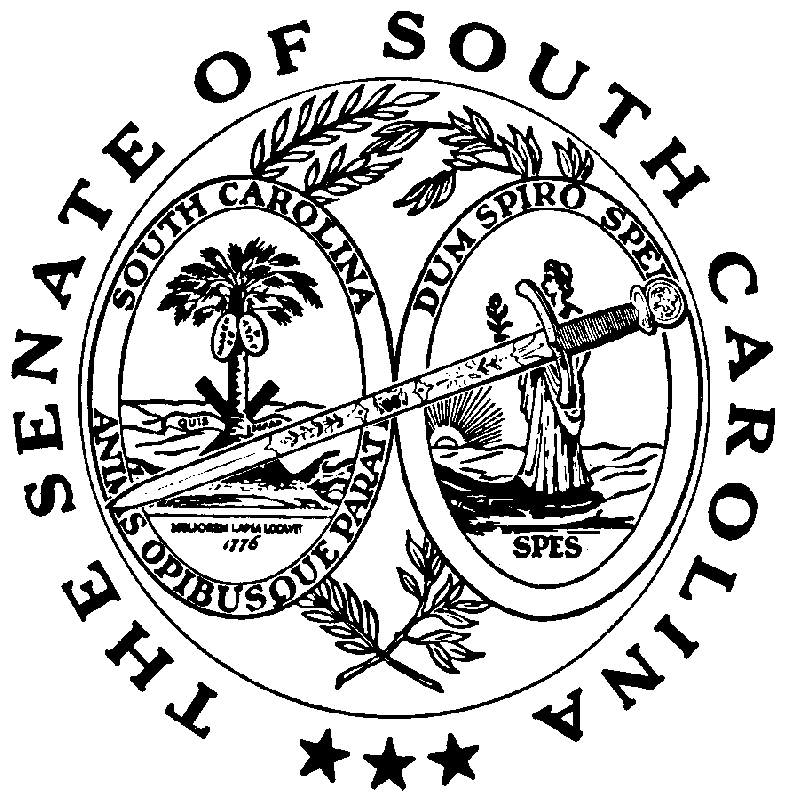 